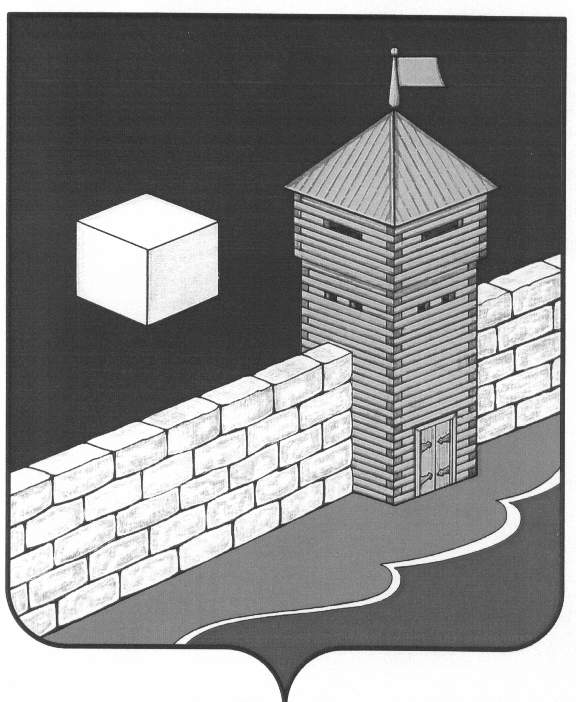 СОВЕТ ДЕПУТАТОВ НОВОБАТУРИНСКОГОСЕЛЬСКОГО ПОСЕЛЕНИЯЕТКУЛЬСКОГО РАЙОНА ЧЕЛЯБИНСКОЙ ОБЛАСТИ456573, Челябинская область, Еткульский район, п. Новобатурино  ул.  Центральная,455-ое     ЗАСЕДАНИЕ  ПЯТОГО  СОЗЫВА	                             	           РЕШЕНИЕОт 27 мая 2020 года  № 235п. Новобатурино О внесении изменений в Правила содержания и благоустройства Новобатуринского сельского поселении Еткульского муниципального района Челябинской области утвержденного Решением Совета депутатов Новобатуринского сельского поселения от 12.09.2018г № 1581. Внести в Правила содержания и благоустройства территории Новобатуринского сельского поселения Еткульского муниципального района, утвержденных Решение Совета депутатов Новобатуринского сельского поселения от 12.09.2018г № 158 (с изменениями от 18.09.2019г. № 196) следующие изменения:в статье 37 «Общие требования по содержанию территории сельского поселения»:в п.1 после слов «на праве собственности или ином праве пользования земельных участков» дополнить словами  «и иных объектов недвижимости»;п.4 дополнить подпунктом 19 следующего содержания:«19) Выпас сельскохозяйственных животных на территориях общего пользования населенных пунктов, занятых газонами, цветниками и травянистыми растениями, не повлекший нарушения санитарно-эпидемиологических и других требований, административная ответственность за которые установлена федеральным законодательством.Примечание. Для целей настоящего подпункта под сельскохозяйственными животными понимается используемый для производства животноводческой или иной сельскохозяйственной продукции скот.»Председатель Совета депутатовНовобатуринского сельского поселения  	   Л.И. ЕвдокимоваГлава Новобатуринского сельского поселения                                                        Т.Н. Порохина